Een Kerstlied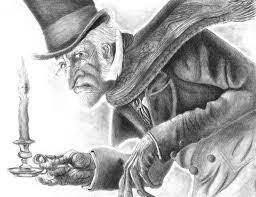 Door Charles DickensBewerkt voor Theatrada door Pieter en Joël VergeerSpelers: ScroogeEen wat oudere man, chagrijn en een beetje paranoia. Vooral uit op geld verdienen en weinig uitgeven. Stemt conservatief rechts. Hij is cynisch en verbitterd. Zijn weerzin tegen kerst is meer gegrond op gebeurtenissen uit het verleden die hem hebben verbitterd. Heeft zijn eigen commerciële huurcoörperatie. Man tussen de 40-65.Ebenezer (Scrooge als jong volwassene)Ziet overal problemen, maar is tegelijkertijd een visionair. Kan maar aan één doel werken en verliest daarbij liefde, familie en andere sociale waarden uit het oog. Durft over lijken te gaan. Jongeman tussen de 18-30Ebby (Scrooge als kind)Naïvig kind met een slechte band met zijn vader. Echt een moederskindje, maar dat wordt niet gewaardeerd. Ter compensatie is hij een streber met faalangst die het eigenlijk alleen maar goed wil doen. Kind tussen de 10-15Bob Cratchit (assistent van Scrooge)Introverte medewerker van Scrooge en iet wat nerd-ish. Verdient te weinig om zijn gezin te kunnen onderhouden, maar is trouw en loyaal. Ziet altijd het mooiste in de mens. Is volledig afhankelijk van de grillen van Scrooge. Wil altijd de vrede bewaren.Mevrouw Cratchit Vrouw met de broek aan, liefdevol, maar maakt zich zorgen over de overwerktheid van Bob. Had zich het huwelijk anders voorgesteld.Sophie (zus van Bob)Een echte feminist. Praktisch en komt uit de stad. Woont ver weg, maar is dol op de kinderen van Bob. Is zelf alleenstaand en kinderloos. Zou haar broer het liefst weg zien gaan en bij haar in de buurt zien wonen. Dan kan ze ook makkelijker oppassen op de kinderen. Is beschermend naar Bob. Tim (zoontje van Bob)Heeft een aangeboren longafwijking en heeft daarvoor dure medicatie nodig. Het is een lief kind dat hetzelfde optimisme als zijn vader heeft. Probeert iedereen te helpen, ook als hij dat eigenlijk niet kan. Fred (neef van Scrooge)Jongeman van wie het glas altijd halfvol is, zoon van Fanny. Staat voor jonge generatie & verandering. Staat voor een ander wereldbeeld. Fred is een echte om-denker.Tussen de 20-45MARRY (vrouw van Fred)Heeft niets met Scrooge, of eigenlijk de hele familiekant van Fred. Heeft een snelle mening en een rappe tong. Jacob MarlyOude zakenpartner van Scrooge die, net als Scrooge, niets gaf om zijn medemensen en alleen maar uit was op het verdienen van geld. In zijn leven was hij de baas van het bedrijf en overpowerde Scrooge in zijn zijn. Ditzelfde gezag draagt hij ook als geest. In deze gedaante waarschuwt hij Scrooge om zijn leven te beteren.  Hij zou het, als hij een tweede kans had gekregen, zelf niet beter doen. Hij is duister en rouwig, niet over zijn verleden, maar de situatie. Liefst gespeeld door een Man, ivm de tijdsgeest.Geest van het verledenEen kritische Geest (m/v) die moeilijke vragen durft te stellen. Is Direct en meegaand. Liefst gespeeld door een jonger iemand, omdat we terug gaan naar de kindertijd van Scrooge. Is niet noodzakelijk. (15-25 jaar)Geest van het hedenEen vrolijke Geest (m/v) die in het moment leeft en daar ook niet meer uitkomt. Uitbundig en mega vrolijk in verbale-én non-verbale communicatie. Deze geest laat de noodzaak en de tijdsdruk zien die op Scrooge staat en is hierdoor heel direct. Geest van de toekomstTekstloze Geest (m/v). Kan je zien als de dood. VertellerKent het verhaal als zijn achterzak. Nonchalant & ietwat sarcastisch. Verteller in hart en nieren. Als hij sarcastisch wordt, dan is het omdat hij gestoord wordt in zijn verhaal. Sam (sidekick verteller)Sam komt aan het begin van het verhaal de verteller tegen en hangt vanaf het eerste moment aan zijn lippen. Sam is verwonderd en stelt hierdoor veel vragen (soms tot kleine frustraties van de verteller). Deze vragen zorgen wel voor een uitleg van de schets die getekend word en gezamenlijk zorgen ze dus voor een mooie rode draad. Collectant I Collectant II Twee collectanten uit het koor (?) die geld ophalen voor de kerstdagen voor het goede doel. Onnozele types met de beste bedoelingen. Fanny (zusje van Scrooge)Oudere zus, tussen de 15-22Peter (zoon Bob en mvr Cratchit)Jongen tussen 15-22 jaar)Trudy Sellum (makelaar)Vicky Price (fotograve)Belle (verloofde Ebenezer)Fezziwig (Werkgever Ebenezer)Dick (collega van Ebenezer) Ruth Vriend van Fred & MARRY (Evnt een vd collectanten)Topper Vriend van Fred & MARRY (Evnt een vd collectanten)Pandjesbaas Werkvrouw Wasvrouw LijkbezorgerMeisje voor het kantoorFiguranten I bakker, poelier, huisvrouwen, zakenliedenFiguranten II vrouw en dochter van Fezziwig, feestgangersEerste Couplet : Marley’s geestKOOR: zingt een aantal traditionele kerstliederenDan komen van verschillende kanten figuranten het podium op:-straatventers (een bakker met een mand broodjes, een poelier met ganzen en kalkoenen)-vrouwen die hun boodschappen gaan doen-zakenmannen die druk in gesprek zijn-collectanten met collectebus die bij de andere spelers collecterenFiguranten met ‘stil spel’ tot het koor klaar is met zingen dan in freezeScene 1VERTELLER:Om maar meteen met de deur in huis te vallen:Marley was dood. Daarover bestond geen enkele twijfel.SAM:(komt op; geschrokken en verbaasd) wacht, wat ? wat zeg je nou ?VERTELLER:en wie ben jij dan wel ?SAM:ik wilde jou net hetzelfde vragenVERTELLER:nou, je staat hier vandaag in het decor van de Christmas Carol. Zie je al die mensen ? (wijst naar het publiek)Zij komen kijken en luisteren naar het wereldberoemde verhaal over Ebenezer Scrooge. en ik ben hun gastheer en verteller, mijn naam is Charles DickensSAM:(heeft het publiek gezien en is nu verstijfd door de plankenkoorts)Mijn naam is Sam…..(dan verbaast) maar wacht eens, jij bent Charles Dickens helemaal niet.VERTELLER:(beledigd) dat ben ik wel !SAM:Charles Dickens was een wereldberoemd schrijver, een genie!VERTELLER:(gevleid) ach, nu mag je stoppen hoor, dit is echt teveel….SAM:waarom zou ik je geloven ?VERTELLER:nou ja, omdat ik het verhaal als geen ander kenSAM:bewijs dat dan maarVERTELLER:Goed, ik stond dus al op het punt om te gaan vertellen, maar werd abrubt onderbroken (kijkt minzaam naar Sam)SAM:(overdreven) het spijt me zeer meneer Dickens, ga vooral uw gang, ik zal u niet meer onderbreken.VERTELLER:(schraapt zijn keel)SAM:(enthousiast) oh ik ben toch zo benieuwdVERTELLER:(met een verwijtende blik naar Sam) om maar meteen met de deur in huis te vallen:Marley was dood….SAM:dat had je al gezegdVERTELLER:(geïrriteerd) zo begint het verhaal Sam, om maar meteen met de deur in huis te vallen: Marley was dood. Daarover bestond geen enkele twijfel.SAM:een goed begin hoor! Lekker spannend.VERTELLER:oh, nou….dankjewel hoorSAM:geen probleem meneer DickensVERTELLER:De oude Marley was dus dood, zo dood als een deurnagel.Ebenezer Scrooge en Jacob Marley waren partners gedurende ik weet niet hoeveel jaren en na de dood van Marley was Scrooge zijn enige executeur, zijn enige erfgenaam, zijn enige vriend en de enige die rouwde.Ebenezer Scrooge de uitbuiter !Een knijpende, wringende, schrapende, graaiende, hebzuchtige oude zondaar ! Stiekem, zelfgenoegzaam en zo gesloten als een oester.Zijn inwendige kou bevriest zijn gelaatstrekken en verstijfd zijn gang. Hij draagt zijn vriestemperatuur altijd met zich mee.SAM:zeg, het begint hier ineens wel koud te wordenVERTELLER:(naar Sam) je gaat hem zo ontmoeten, meneer Ebenezer ScroogeSAM:echt, oh…wanneerVERTELLER:nu !SAM:waar ?VERTELLER:Daar !KOOR : Lied Scrooge (Scrooge TMCC) als de oostenwind gaat blazendwars door alles heenals de winter ontwaakt, en het vriest dat het kraakt, alles kouder is dan steendan zoek je snel de warmte op want ja anders, onverhoedsword je zelf net zo fout, ingenomen en koud als die Ebenezer ScroogeZo koud is niemand, nee zo kil is niemand alleen Ebenezer ScroogeKijk daar loopt de knijper kijk daar gaat de krent’t is de grabbelaar, de gierigaardbelust op elke centdie geven hem gevoel van macht, van kracht en heerschappij en kiezen is niet nodig want hij neemt het allebeiKijk daar loopt de geldwolf stampend over straatde onbetwiste meester van de achterbakse daad voor zijn oude, koude huizenrekent hij nog een vermogen en als je bij hem klagen durft zal hij de huur verhogenzou ergens van binnen dan toch niet iets zijn geen hebzucht, geen onzin en geen chagerijn maar aardig, behulpzaam, oprecht en attent misschien is die Scrooge wel een heel fijne vent Naah….Kijk daar loopt de schraper kijk daar gaat de pinzijn hebzucht laat geen ruimte voor een vriend of een vriendinzijn gulzigheid is ongekend, je moet het echt niet wagen hij barst in woede uit als je om gunsten durft te vragenKijk daar loopt de veelvraat kijk daar gaat de vrekhij doet niet aan liefdadigheid, voor schenken is geen plek hij pakt wat hij maar pakken kan, gevoelloos en gemeen zo harteloos en liefdeloos als Scrooge is er geen éénHarteloos en liefdeloos Scrooge is heel gemeen !Tijdens het lied komen de figuranten weer tot leven (en zingen mee) Scrooge komt het toneel op en loopt stampend tussen de figuranten doorAan het eind van het lied gaan alle figuranten af en stapt Scrooge zijn kantoor binnen.Scene 2SCROOGE:Bob Cratchit ?BOB:ja meneer Scrooge ?SCROOGE:(pakt een stapel dwangbevelen van zijn bureau)laten we snel beginnen met het afhandelen van de ontruimingsbevelen voor morgenBOB:maar morgen is het kerst meneerSCROOGE:heel goed, dan pak je ze feestelijk in.kerst is een hele drukke tijd voor ons meneer Cratchit.mensen doen inkopen, organiseren feestjes, en geven het hypotheekgeld uit aan frivoliteiten. Je zou kunnen zeggen dat december het executieseizoen is (duivels lachje)Oogsttijd voor de geldverstrekkers ! (gooit de stapel dwangbevelen op het bureau van Bob).BOB:dat zijn er wel heel veel meneer…..(na enige aarzeling) de middag is bijna voorbij meneer…..iedereen is al op weg naar huis.SCROOGE:Wat ! wil jij naar huis gaan nog voordat je werk af is ?BOB:(geschrokken) oh nee meneer (begint ijverig te schrijven)VERTELLER:zie je dat Sam, die Ebenezer Scrooge is geen fijne man.Bij die ouwe chagarijn ga je niet voor je lol een kopje koffie drinken.SAM:(schudt geschrokken heel hard nee)VERTELLER:en toch is er iemand die met z’n volle verstand, vrijwillig, het kantoor van Scrooge komt binnen wandelen….en dat is zijn neef Fred. Het enige nog levende familielid van ScroogeSAM:nou ik zie anders nog helemaal niets hoorVERTELLER:let maar eens opFRED:(komt het kantoor van Scrooge binnen lopen) een heel gelukkig kerstfeest oom !SAM:wouw, u bent hier echt mega goed in meneer DickensSCROOGE:(onaangenaam verrast) bah ! onzin !FRED:kerstmis onzin ? dat meent u niet, dat weet ik zekerSCROOGE:ik meen het wel ! gelukkig kerstfeest he? Welke reden heb jij om gelukkig te zijn ? je bent straatarmFRED:ach, kom nou oom, welke reden heeft u om ongelukkig te zijn ? u bent schat-hemeltje rijkSCROOGE:Bah, allemaal onzin !FRED:doe niet zo zwartgallig oomSCROOGE:wat zou ik anders moeten doen in een wereld vol dwazen ?gelukkig kerstfeest….onzin !wat is de kersttijd voor jou, behalve dat het een tijd is om rekeningen te betalen zonder geld ? een tijd om te ontdekken dat je weer een jaar ouder bent, maar nog geen cent rijker?FRED:toe nouSCROOGE:als ik mijn zin kreeg dan zou iedere idioot die rondloopt met dat ‘vrolijk kerstfeest’ op zijn lippen,gekookt worden in zijn eigen kerst-pudding en begraven worden met een hulsttak door zijn hart.FRED:oom, dat mag u niet zeggenSCROOGE:vier jij het kerstfeest op jouw manier en laat mij het op mijn manier vierenFRED:vieren ? maar u viert het helemaal nietSCROOGE:laat mij het dan negeren ! wat heeft het jou ooit opgeleverd ?FRED:O, oom, echt. Ik heb heel veel goede dingen mogen ontvangen en ik durf rustig te zeggen dat ik daarvoor nooit iemand heb hoeven uitbuiten. En daar valt kerstmis ook onder. Kerstmis is andersSCROOGE:anders FRED:ja, kerstmis is een heerlijke tijdSCROOGE:(schamper) een heerlijke tijd……FRED:ja, een heerlijke tijd. O, ik weet wat u denkt, u denkt dat ik een luie, nutteloze tijd bedoel. Maar dat is het niet. Ik bedoel een tijd waarin ik mij goed voel, waarin je moeite doet, echt moeite, om vriendelijk en aardig te zijn…en vergevingsgezind….en menslievend. Het is de tijd van het jaar waarin je je hart openstelt en andere mensen opmerkt, ongeacht hoe ze zijn. Mensen die lief hebben en haten, zingen en lachen en huilen en lijden, jawel oom lijden. Alleen op deze ene dag in het jaar, één dag, dat is alles, slechts één dag, denken we niet alleen aan onszelf, maar ook aan hen.en dat is wat kerstmis voor mij betekent oom, gewoon dat. Misschien ben ik er nooit een cent wijzer van geworden, maar ik geloof dat de kersttijd mij goed heeft gedaan en me goed zal blijven doen en daarom zeg ik God zegene kerstmis !BOB:(heeft al die tijd meegeluisterd en begint nu te applaudisseren)SCROOGE:(tegen Bob) als ik nog één geluid van jou hoor, begint kerstmis met jouw ontslag. (dan tegen Fred) je bent een vurig redenaar, je zou de politiek in moeten gaan.FRED:niet zo boos zijn oom, toe, kom morgen bij ons eten, vier kerstmis bij ons.SCROOGE:ik heb werk te doenFRED:goed dan oom, maar mocht u van gedachten veranderen dan bent u morgen nog steeds van harte welkomSCROOGE:GoedemiddagFRED:ik heb mijn best gedaan, met de kerstgedachte in mijn achterhoofd, en ik houd mijn kersthumeur tot het laatst vast. Dus wens ik u een vrolijk kerstfeest oom.SCROOGE:GoedemiddagFRED:en een heel gelukkig nieuwjaar !SCROOGE:GoedemiddagFRED:(loopt richting de deur van het kantoor en stopt nog even bij Bob) ook een gelukkig kersfeest BobBOB:dat wens ik u ook meneerSCROOGE:bah, nog zo één. mijn klerk die het, met minimum loon en een vrouw en kinderen, ook al heeft over een vrolijk kerstfeest. Voer mij maar af naar een gekkenhuis.(twee collectanten komen het kantoor van Scrooge binnenlopen, Fred blijft nog even staan) COLLECTANT 1:Scrooge en Marley ? zijn we hier op het juiste adres ? meneer Scrooge en meneer Marley ?SCROOGE:meneer Marley is zeven jaar geleden overledenCOLLECTANT 1:oh, dat spijt meSCROOGE:dat hoeft niet, mijn compagnon was bij leven erg succesvol en stierf als een rijk man. Vanavond precies zeven jaar geleden.COLLECTANT 2:vermoedelijk worden de zaken door u nog steeds deskundig waargenomen meneer Scrooge tijdens deze feestelijke periode van het jaar, vragen wij donaties om de armen en behoeftigen te helpen.FRED:deze vrolijke oude heer hier is erg vrijgevig en gek op goede doelenSCROOGE:Tot ziens, lieve neef !(Fred verlaat het kantoor) COLLECTANT 1:zoals u weet, is het een lastige periode voor heel veel mensen. Sommigen kunnen niet eens meer in hun eerste levensonderhoud voorzien.SCROOGE:zijn er geen gevangenissen meer ?COLLECTANT 1:(denkt even na) er zijn een heleboel gevangenissenSCROOGE:en zijn alle armenhuizen gesloten ?COLLECTANT 2:ik wou dat ik kon zeggen dat ze niet meer nodig warenSCROOGE:en de taakstraf en het bedelverbod ? die bestaan ook nog ?COLLECTANT 1:natuurlijk, maar….SCROOGE:oh, ik schrok al. Door wat u eerst zei dacht ik dat iemand ze plots had afgeschaft, terwijl ze juist zo nuttig zijn. Ik ben blij dat dit niet het geval is.COLLECTANT 2:we zijn bezig met het oprichten van een fonds waaruit wij meer voedsel voor de armen kunnen kopen. Voor welk bedrag mogen wij u noteren ?SCROOGE:(pakt zijn chequeboek en begint te schrijven) ik geef…..COLLECTANT 1:(hoopvol) ja ?SCROOGE:de royale somma….COLLECTANT 2:(enthousiast) jaa ?SCROOGE:van….COLLECTANT 1 en 2:nou……SCROOGE:nul komma niks !COLLECTANT 1 en 2:wat ??SCROOGE:nada, noppes, nothing, niets….ben ik duidelijk?COLLECTANT 1:maar meneer Scrooge….SCROOGE:ik betaal veel belasting waarmee de zaken die ik net noemde in stand gehouden kunnen worden. Armen kunnen daar toch aankloppen ?COLLECTANT 2:velen zouden nog liever stervenSCROOGE:(triomfantelijk) als ze liever willen sterven, laat ze dat dan doen en op die manier de overbevolking verminderen.COLLECTANT 1:ik kan mijn oren niet gelovenSCROOGE:liefdadigheid heeft nog nooit winst gemaakt. Het is een bodemloze put waarin we maar blijven storten. Maar ik niet, ik kan mijn geld wel beter gebruiken. Daar is het gat van de deur.COLLECTANT 1 en 2:(verlaten teleurgesteld het kantoor en stoppen nog even bij Bob)COLLECTANTEN:gelukkig kerstfeestBOB:een heel gelukkig kerstfeestSCROOGE:bah, naar hoeveel van die onzin moet ik nog luisteren ?BOB:het is de…eh…tijd van het jaar meneer, en eh…het is ongeveer ook sluitingstijd meneerSCROOGE:goed, ik zie je morgenochtend om 8 uur stipt meneer CratchitBOB:maar…morgen is het kerstSCROOGE:half negen danBOB:alstublieft meneer….een half uur vrij voor kerst is niet echt meer gebruikelijkSCROOGE:(schreeuwt) niet echt meer gebruikelijk ? hoeveel tijd vrij is dan gebruikelijk meneer Cratchit ?BOB:nou….ehm…dat is….ehm…eigenlijk de hele dag meneer Scroogewaarom zou u morgen open gaan ? andere kantoren zijn ook gesloten….er is niemand anders omzaken mee te doen en u bespaart zo ook nog een hoop energiekosten.SCROOGE:ja daar heb je absoluut een punt alhoewel het wel een slap excuus is om iedere vijfentwintigste december iemands zak te rollen. Maar ik neem aan dat ik weinig keus heb. Toch wil ik dat je morgen nog een uur komt werken ! Ik verwacht je stipt om half negen en zorg dat je hier overmorgen extra vroeg bent !BOB:(teleurgesteld) zeker meneer, prettige avond meneerSCROOGE:vind je wind, kou en mist bijdragen aan een prettige avond ?BOB:maar het is kerstavondSCROOGE:moet ik het soms voor je spellen ? O-N-Z-I-N(Bob verlaat het kantoor, Scrooge trekt zijn jas aan, zet zijn hoed op, blaast de kaarsen uit en verlaat dan ook het kantoor)KOOR : Christmas carolScene 3VERTELLER:Scrooge woonde op kamers die ooit hadden toebehoord aan zijn overleden compagnon.het waren sombere kamers in een tamelijk oud en hoog gebouw. Scrooge was de enige die daar woonde, de andere kamers waren allemaal verhuurd als kantoorruimtes.Aan de voordeur van het pand hing een grote metalen klopper.Scrooge had deze klopper, zolang hij hier woonde, elke morgen en elke avond gezien. Maar deze avond, terwijl Scrooge zijn sleutel in het slot van de voordeur stak, zag hij in de deurklopper plotseling het gezicht van Jacob Marley.SAM:creepy…..VERTELLER:Terwijl Scrooge geschrokken bleef kijken naar dit vreemde verschijnsel veranderde de klopper opnieuw in een gewone deurklopper.SAM:wow….VERTELLER:Snel draaide Scrooge de sleutel krachtig om, liep naar binnen en stak een kaars aan. Hij sloeg de deur met een knal dicht (harde knal).SAM:(hevig schrikkend)VERTELLER:Scrooge vergrendelde de deur en liep door de hal de trap op.nadat hij zich ervan verzekerd had dat hij veilig was voor allerlei verrassingen, deed hij zijn kleding uit en schoot in zijn kamerjas en sloffen, zette zijn slaapmuts op en ging bij het vuur zitten om zijn pap te eten.(Scrooge zit in zijn kamerjas met slaapmuts op naast zijn hemelbed. Hij eet pap uit een schaaltje. Naast hem op een tafeltje staat een tafelbel. Als hij er naar kijkt gaat deze omhoog en weer naar beneden. Hij kijkt er naar en wendt vervolgens zijn hoofd snel af) SCROOGE:onzin ! (hij draait zich om, om nog eens te kijken. De bel gaat weer omhoog en begint te rinkelen. Geërgerd zet hij het schaaltje neer en probeert de bel te pakken. De bel rinkelt steeds harder en ontwijkt hem. Uiteindelijk krijgt hij de bel te pakken en onderzoekt hem nauwkeurig) nee, niets aan te zien….een doodgewone bel…onzin…..(dan hoort hij een dof, slepend gerinkel van kettingen, het geluid komt steeds dichterbij, Marley komt op) KOOR: Marley (Marley & Marley TMCC)Gedoemd en geketend, dwaalt hij in het rondde ketting heeft hij zelf gesmeed, met zijn eigen handen zijn hebzucht en zijn gierigheid gevat in ijskoud staalde schakels vormen met elkaar een ongekend verhaaldaar is Jacob Marley, hart zo zwart als inkthet leed dat hij veroorzaakt heeft, houd hem nu gevangen gebonden met een dubbel slot, gesloopt door deze last omdat hij nooit eens liefde gaf, zet haat hem nu dus vastOh wee Jacob Marley Whoeoeoeioh jee Jacob Marley WhoeoeoeiMARLEY:ja Scrooge, ook jij bent vervloektje toekomst is een horror-script een akelig verhaal jouw ketting groeit bij alles wat je doetals jij nu niet jouw misdaad stopt dan wordt het nog fataalOh wee Jacob Marley Whoeoeoeioh jee Jacob Marley WhoeoeoeiGedoemd en geketend, dat is dus het lot van iedere ellendeling van alle hartelozenmaar luister goed er is nog tijd voor inkeer en berouwdus grijp je kans en maak het goed, de toekomst is aan jou(Scrooge is weggedoken onder de dekens van zijn bed) MARLEY:is dat een manier om me welkom te heten Ebenezer ?SCROOGE:ik droom, ik moet wel dromenMARLEY:zie ik er uit als een droom Ebenezer Scrooge?SCROOGE:wat wil je van me ?MARLEY:veel !SCROOGE:wie ben je ?MARLEY:je had beter kunnen vragen wie ik was. Toen ik nog leefde was ik je zakenpartner Jacob Marley. Je gelooft niet in mij, ik zie het aan je. Waarom niet ? Waarom twijfel je aan je eigen zintuigen ?SCROOGE:ik moet iets verkeerds gegeten hebben, dat is het. Als ik zwaar tafel heb ik wel vaker last van mijn maag en daardoor zijn m’n zintuigen in de war. Jij bent een eh…een onverteerd stuk brood of kaas. Een hoop flauwekul dat ben je.MARLEY:(geeft een ijzingwekkende gil en rammelt met de kettingen die hij meedraagt) Ebenezer Scrooge! ongelovige! kleingeestig, miezerig mannetje! ik ben er wel degelijk. (schreeuwt nog een keer) geloof je nu in mij ?SCROOGE:(laat zich op zijn knieën vallen en slaat zijn handen voor zijn gezicht) genade! Ik moet wel in je geloven. waarom dwaal je hier rond ? waarom ben je naar me toe gekomen ?MARLEY:tijdens het leven is het normaal dat je van tijd tot tijd je vrienden bezoekt. Maar als je dat, toen je leefde, niet hebt gedaan, ben je gedoemd om het na je dood te doen.SCROOGE:oh nee! (hij staat bibberend op en deinst achteruit)MARLEY:je geest moet dan over de wereld dwalen om getuige te zijn van alles waar je bij had kunnen zijn, maar waar je niet in hebt gedeeld (rammelt nadrukkelijk met zijn kettingen).SCROOGE:wat zijn dat voor kettingen die je meedraagt?MARLEY:(begint te jammeren)ik draag de kettingen die ik tijdens mijn leven gesmeed heb. Stukje voor stukje, centimeter voor centimeter, heb ik zelf deze lange zware ketting gemaakt. Uit mijn eigen vrije wil deed ik hem om en uit mijn eigen vrije wil droeg ik hem. Komt dit model je niet bekend voor ?SCROOGE:ik kan me niet herinneren dat ik ze ooit eerder heb gezien.MARLEY:ze lijkt anders verdacht veel op die van jou, maar dan van zeven kerstavonden geleden toen ik stierf ! je hebt er sinds dien hard aan gewerkt. Het is nu een ketting met een enorm gewicht.SCROOGE:dat kan niet, ik heb ze nooit gevoeldMARLEY:je geest draagt ze al met zich meeSCROOGE:Jacob, oude Jacob Marley, stel me gerust. kun je me niet verlossen van die ketting?MARLEY:dat kan ik niet, het komt uit een andere wereld Ebenezer Scrooge, opdracht van hogerhand. maar ik heb maar heel weinig tijd, ik kan nergens blijven treuzelen.SCROOGE:maar waarom ? waarom ?MARLEY:toen ik nog leefde, zat mijn geest gevangen in ons bedrijf, in de kleine ruimte waar het geld verdiend werd. Ik heb dus nog heel wat vermoeiende tochten voor de boeg.SCROOGE:je bent al zeven jaar dood en je moet nog steeds ronddwalen ?MARLEY:geen rust, geen vrede.de gemiste kansen in je leven kun je met geen enkele spijtbetuiging goed maken. Ik heb zoveel kansengemist….zo’n mens was ik.SCROOGE:maar je was toch altijd een goede zakenman ?MARLEY:zaken! Het mensdom had mijn zaak moeten zijn. Het wel en wee van de mensen om mij heen, hadmijn zaak moeten zijn. vergeving en verdraagzaamheid hadden mijn zaak moeten zijn……in deze tijd van het jaar lijd ik het meest. Waarom liep ik met mijn ogen naar de grond gericht langs al die vriendelijke mensen? Waarom keek ik nooit naar de stralende ster die de wijzen ooit naar een nederige verblijfplaats wees? Had het licht me niet naar de armenhuizen kunnen leiden?SCROOGE:waarom vertel je me dit allemaal?MARLEY:luister, mijn tijd is bijna om, ik ben hier vanavond om je te waarschuwen Ebenezer. Je krijgt nog één kans, één mogelijkheid om dit lot te ontlopen. Je zult vannacht bezocht worden door drie geesten.SCROOGE:is er geen andere manier, ik heb het niet zo op geestenMARLEY:Zwijg ! de eerste geest verschijnt als de klok van de kerktoren één maal slaat, de tweede geest komt als de klok twee maal slaat en de derde geest komt als de derde slag natrilt.SCROOGE:kan ik ze niet allemaal tegelijk krijgen, dan ben ik er in één keer van af ?MARLEY:Ben blij dat je nog een kans krijgt. Er zijn krachten die jou inkeer wensen, maar die zul je wel zelf tot stand moeten brengen. Luister naar ze Ebenezer en doe er je voordeel mee.SCROOGE:hoe kan ik ze herkennen?MARLEY:je zult ze herkennen, wees maar niet bangSCROOGE:dat ben ik juist welMARLEY:luister naar de drie geesten Ebenezer, omwille van je toekomst.mij zul je niet meer zien in dit leven. Vergeet niet mijn lot….vergeet niet het lot dat jou wacht…vaarwel !KOOR: (Marley reprise)Oh wee Jacob Marley Whoeoeoeioh jee Jacob Marley Whoeoeoeioh wee Jacob Marley whoeoeoei(Marley gaat af en Scrooge staart hem ontzet na, daarna gaat hij in bed liggen. Even later gluurt hij tussen de bedgordijnen door.) SCROOGE:droomde ik of droomde ik niet ? (hij sluit de bedgordijnen weer) KOOR: Christmas Carol (bijvoorbeeld carol of the bells)Tweede Couplet : De eerste geest(na een lange pauze klinkt het geluid van een klok die één uur slaat. de geest van Kerst-verleden komt op, gaat naar het bed en schuift de gordijnen open) Scene 4KERST-VERLEDEN:Hallo EbbySCROOGE:(verwart en slaperig) he….wat….KERST-VERLEDEN:Heb je het nog altijd zo druk, Ebby ?SCROOGE:(hevig geschrokken) wie bent u ? waar komt u vandaan ? wat wilt u ?KERST-VERLEDEN:ik ben de geest van kerstmis uit het verledenSCROOGE:een ver verleden?KERST-VERLEDEN:nee, jouw verleden, ken je me niet meer Ebby ?SCROOGE:wilt u me alsjeblieft geen Ebby noemen?KERST-VERLEDEN:maar zo werd je vroeger toch altijd genoemd? EBBY, weet je nog wel? Toen je nog jong was?SCROOGE:ik ben niet jong meer. Dat is geweest. Aan het verleden valt niets meer te verdienen.KERST-VERLEDEN:nee, dat is waar. Jij was al oud toen je nog een kind was. Sommige mensen blijven jong van geest, die herkennen me wel meteen Ebby.SCROOGE:wat wilt u van me, waarom bent u hier?KERST-VERLEDEN:jouw welzijnSCROOGE:nou, ik ben zeer vereerd….maar….KERST-VERLEDEN:je stribbelt weer tegen. Let Op!(hij pakt Scrooge bij zijn arm en neemt hem met lichte dwang mee)SCROOGE:waar neemt u me mee naar toe?KERST-VERLEDEN:terug in de tijdSCROOGE:ik weet niet of ik dat wel wilKERST-VERLEDEN:je hebt geen keusSCROOGE:maar….dat verleden ligt zo ver achter me….hoe kan dat nu nog van belang zijn?KERST-VERLEDEN:misschien wel meer dan je denktSCROOGE:aan veel herinneringen denk ik liever niet meer terugKERST-VERLEDEN:waarom niet?SCROOGE:vraag me dat nietKERST-VERLEDEN:stel jezelf dan die vraagSCROOGE:ik heb geprobeerd sommige gebeurtenissen uit het verleden te vergeten. Ik heb hard gewerkt en ben inmiddels een succesvol en rijk zakenman geworden, waarom zou ik terug moeten kijken?KERST-VERLEDEN:ben je soms bang?SCROOGE:Nee……nou, misschien wel….een klein beetjeKERST-VERLEDEN:Herinner jij je de stad nog waarin je werd geboren?SCROOGE:ja natuurlijk, ik zou er nog blindelings doorheen kunnen lopen.iedere straat en stoep, de kerk, de winderige rivier, mijn ouderlijk huis, ik herinner me alles nogKERST-VERLEDEN:je lip trilt….en wat is dat daar op je wang?SCROOGE:het is de kou…..die prikkelt mijn ogenKERST-VERLEDEN:en herinner jij je ook nog je oude kostschool?SCROOGE:maar al te goed. Een kille sombere plek, waar je moest opstaan bij kaarslicht en waar nooit genoeg eten was.KERST-VERLEDEN:je was daar ook tijdens de kerstvakanties, omdat je thuis niet welkom was.SCROOGE:mijn eenzame jeugd….KERST-VERLEDEN:zie je het weer voor je ?SCROOGE:dat wil ik nietKERST-VERLEDEN:dat moet ! kijk !(de volgende scene kan ofwel gespeeld worden op het podium ofwel van tevoren worden opgenomen en vertoond worden via de beamer. Je ziet het lege schoollokaal van de kostschool. Aan een tafel zit de jonge Ebby een boek te lezen) SCROOGE:kijk hem daar zitten. Koud en ongelukkig. Hij probeert te doen alsof het hem niets kan schelen dat al zijn klasgenootjes deze kerstvakantie naar hun warme liefdevolle thuis zijn gegaan. Hij heeft geen enkele reden om van kerst te houden.KERST-VERLEDEN:voel je nog wat hij toen voelde?SCROOGE:ja, maar dat wil ik niet meer voelenKERST-VERLEDEN:was hij altijd alleen met kerst?SCROOGE:er was één jaar…..toen ik daar zat met mijn boek…..kwam mijn kleine zusje(Fanny, komt het klaslokaal binnen) FANNY:Ebby? Oh, Ebby hier zit je dus. Ik kom je halenEBBY:halen, waarvoor? Ik mag toch niet thuis komen.FANNY:vader is zo veranderd, het lijkt thuis wel de hemel. Laatst was hij weer in zo’n goede bui en toen durfde ik hem te vragen of jij weer thuis mocht komen, en hij zei dat het mocht. En hij heeft ook geregeld dat je hier niet meer terug hoeft te komen. Nu zullen we met kerstmis allemaal samen zijn en de gelukkigste tijd van ons leven hebben.EBBY:oh Fanny, wat geweldig. Dus ik ga naar huis en hoef hier nooit meer terug te komen? Dat is toch wat je zei? ik droom het niet?KERST-VERLEDEN:wat een hartelijk en lief kind!SCROOGE:ze had een gouden hart, kleine FannyKERST-VERLEDEN:jullie trokken veel met elkaar op. Wat is er eigenlijk van haar geworden? Je zou verwachten dat zo’n hechte band jaren stand houd.SCROOGE:ze is al meer dan twintig jaar dood.KERST-VERLEDEN:Maar er is toch nog iemand anders?SCROOGE:Fanny kreeg een kind, een zoon, Fred, mijn neef.KERST-VERLEDEN:inderdaad, jouw neef. Je enige familie. De enige op de wereld die je nog hebt.de enige die jou heeft gevraagd om op het kerstdiner te komen. Dezelfde die jij zo hardhandig de rughebt toegekeerd…..SCROOGE:(zichtbaar geraakt)genoeg! Ik wil er niets meer over horen.Scene 5KERST-VERLEDEN:ja, deze herinnering is genoeg voor nu.Ik zal je nog wat schaduwbeelden uit het verleden laten zien. Kun jij je de plek nog herinneren waar je als jonge klerk begon met werken ?SCROOGE:het kantoor van die ouwe Fezziwig. Oh ja, ik herinner me het als de dag van gisteren.(ook de volgende scene kan ofwel gespeeld worden op het podium ofwel van tevoren worden opgenomen en vertoond worden via de beamer. Je ziet het kantoor van Fezziwig en de jonge Ebenezer staat achter een lessenaar) DICK:nog steeds aan het werk Ebenezer? Ik ben al lang klaarEBENEZER:nog heel even DickSCROOGE:dat is Dick Wilkens. Hij was mijn beste vriend. Dat is lang geledenFEZZIWIG:hallo daar, Ebenezer en DickSCROOGE:nee maar, dat is die ouw Fezziwig! Een goed mens, hij had plezier in het leven.FEZZIWIG:geen werk meer vanavond jongens, het is kerstavond. Tijd om het te vieren.DICK:we zijn klaar meneer FezziwigEBENEZER:uh….ja…we zijn klaarFEZZIWIG:mooi, dan kan het feest beginnen !Iedereen is er klaar voor, mijn vrouw en dochter en… (tegen Ebenezer)…het leukste meisje dat je ooitontmoet hebt.(de vrouw en dochter van Fezziwig komen binnen samen met Belle en evt. overige figuranten) FEZZIWIG:en nu, muziek (muziek begint) zoek allemaal een danspartner.(Fezziwig danst met zijn vrouw, Dick danst met de dochter, Ebenezer en Belle kijken elkaar even aan. Als Belle nadrukkelijk naar hem lacht, stapt Ebenezer op haar af en dansen ze samen)FEZZIWIG:(als de muziek stopt) Er staat hiernaast eten op tafel voor iedereen! Jullie kunnen allemaal mee-eten. (iedereen gaat af alleen Ebenezer en Belle blijven achter)BELLE:heb je honger Ebenezer?EBENEZER:je kent mijn naam?BELLE:mevrouw Fezziwig heeft het me verteldEBENEZER:en hoe heet jij?BELLE:ik heet BelleEBENEZER:Belle…..dat past precies bij de kerstsfeer (pakt haar hand en is duidelijk helemaal weg van haar)Op een dag Belle, als ik wat ouder ben en mijn eigen bedrijf heb….BELLE:jij bent me er één…we hebben elkaar net ontmoet….laten we eerst deze kerstavond gaan vieren(terug naar het heden met Scrooge en de geest) KERST-VERLEDEN:een schattig meisjeSCROOGE:dat was ze zeker, erg liefKERST-VERLEDEN:en die ouwe Fezziwig…hij verrichte een kleine daad waardoor iedereen in een gelukkige stemmingkwam.SCROOGE:kleine daad? Wat hij deed was geweldig!KERST-VERLEDEN:maar hij gaf daar wel flink wat geld voor uit. Was dat dan geen verspilling? Moet hij daarvoor zo geprezen worden?SCROOGE:het gaat niet om het geld. Het geluk dat hij ons liet beleven was een fortuin waard. Vreemd ik was het bijna vergeten.KERST-VERLEDEN:en Belle…..er was toch nog een bijzonder moment met deze jonge vrouw op kerstavond een paar jaarlater?SCROOGE:nee, alsjeblieft laat me die kerstavond niet zien.(terug naar beelden uit het verleden, Ebenezer en Belle zitten samen op een bankje) BELLE:alweer een jaar voorbij Ebenezer, wanneer gaan we eindelijk trouwen?EBENEZER:ik kan er ook niets aan doen Belle. Hoe kunnen we nu trouwen, we hebben niet eens genoeg geld voor een fatsoenlijke woning. Mijn investeringen leveren nog te weinig op.BELLE:dat zei je vorig jaar ookEBENEZER:ja de zaken gaan nog steeds niet zo goedBELLE:maar je bent nu toch partner in je eigen bedrijf ?EBENEZER:en dat brengt een hoop kosten met zich meeBELLE:ik heb je zien veranderen Ebenezer.al je goede voornemens zijn één voor één verdwenen.de enige wens die overbleef is de wens om rijk te worden.EBENEZER:maar dat doe ik voor jou, ik hou van je BelleBELLE:toen wij elkaar leerden kennen waren we allebei arm maar heel gelukkig. je was toen een andere man !maar als je nu vrij zou zijn, dan weet ik zeker dat je geen meisje meer zou willen zonder bruidsschat.EBENEZER:(laat z’n hoofd hangen en fluistert) Belle…..BELLE:ik laat je vrij, uit liefde voor de man die je ooit wasLied: Als liefde dooft (when love is gone TMCC) BELLE:er was een tijd van puur geluk, wij waren samen, altijd één onze toekomst leek voor altijd, wilde jou steeds om me heen en ik dacht dat ik het zeker wist, wij horen bij elkaarmaar als ik in je ogen kijk, dan zie ik het is klaarAls liefde dooft, als liefde dooftde echte passie plotseling ontbreekt als liefde dooft, als liefde doofthet was een mooie droom die nu heel snel verbleektDe toekomst leek voor ons gemaakt, jij was mijn diepe zielsverwantmaar door onbekende stemmen, trok je naar een and’re kant ach kijk uit, en wees voorzichtig, anders krijg je misschien spijt van keuzes die je hebt gemaakt, ’t zal blijken met de tijdDe liefde dooft, de liefde dooftals echte passie plotseling ontbreekt de liefde dooft, de liefde doofthet was een mooie droom die nu heel snel verbleektBELLE & EBENEZER:het was bijna echt, het was bijna altijdhet was net een sprookje, ja een prachtig ogenblik en toch is het zo waar, we groeien uit elkaarwe gaan een eigen weg, gescheiden, jij en ikBELLE:en toch is het zo waar, we groeien uit elkaar we gaan een eigen weg, gescheiden, jij en ikSCROOGE:waarom laat je me dit allemaal zien? Waarom heb je er toch zo’n plezier in om me te kwellen?KERST-VERLEDEN:geven jouw herinneringen je dat gevoel? Zijn ze een kwelling voor je?SCROOGE:je geeft me de schuld van dingen waar ik niets aan kon doen. Ik heb hard gewerkt, ik heb een goede zaak opgebouwd. Wat is daar mis mee?KERST-VERLEDEN:deze beelden uit het verleden hebben je dus niets geleerd?SCROOGE:hou op met me de les te lezen!KERST-VERLEDEN:daaruit blijkt helaas dat ik niet in staat ben om je te helpenSCROOGE:heb ik je gevraagd om te komen? Ik heb geen hulp nodigKERST-VERLEDEN:je weigert hulp te accepterenSCROOGE:ik zie geen reden om te veranderen, dus loop me niet langer achternaKERST-VERLEDEN:wees maar niet bang, ik kan niet langer blijven, mijn tijd is op ik moet nu gaan. maar ik waarschuw je Ebenezer Scrooge, het zou wel eens kort dag kunnen zijn……..(kerst-verleden gaat af, Scrooge gaat weer in bed liggen, draait onrustig en doet dan de bedgordijnen weer dicht) KOOR: Christmas CarolDerde Couplet : De tweede van de drie geestenScene 6SAM:(staat een beetje te soezen)VERTELLER:(geeft Sam een por)SAM:Hé ! Moet dat ? (wrijft over de plek waar hij werd gepord).VERTELLER:Scrooge valt uiteindelijk toch in slaap, maar wordt met een luide snurk plotseling weer wakker, een paar minuten voor 2. Hij beseft dat hij opzettelijk op tijd wakker was geworden voor de ontvangst van de tweede bezoeker die hem door Jacob Marley zou worden gestuurd. Hij begon zich af te vragen welke van zijn bedgordijnen deze nieuwe geest opzij zou trekken en merkte dat hij het onbehaaglijk koud kreeg van die gedachte.SAM:Hoe weet je dit allemaal?VERTELLER:Omdat hij zijn nachtlampje aan doet, en wel nu! (lampje wordt aangedaan)SAM:Woow! Je bent echt Charles Dickens !VERTELLER:Scrooge wilde de geest op het moment van diens verschijnen namelijk normaal kunnen aanspreken, dus hij wilde niet door zijn komst verrast worden en daar zenuwachtig door raken.SAM:Ik hoop dat hij er klaar voor is, ik hoor de klok !(klok slaat 2 keer en de geest van kerst-heden verschijnt) KERST-HEDEN:Kom, Ebenezer Scrooge. Kom maar en wees niet bang. Kom erbij en leer mij kennen, man.ik ben de geest van kerstmis zoals wij dat nú vieren.SCROOGE:Dat…uhhh…dacht ik alKERST-HEDEN:Heb je ooit iets dergelijks gezien ?SCROOGE:nooitKERST-HEDEN:Nooit andere leden van mijn familie gezien?SCROOGE:Ik heb kennis gemaakt met de geest van kerst-verleden. Hij heeft me van alles laten zien.KERST-HEDEN:ben je nooit opgetrokken met mijn oudere broers ?SCROOGE:ik denk het niet, had u veel broers, geest ?KERST-HEDEN:meer dan tweeduizendSCROOGE:dat is een enorm gezin om de kost te geven. maar wat moet ik met die informatie ?kan ik niet gewoon met rust gelaten worden en mijn leven leiden zoals ik dat wil ? ik breng mijn dagen liever niet door met onzin.KERST-HEDEN:zoals ?SCROOGE:die idiote ‘gelukkige kerst’ die iedereen elkaar toewenst.wat kan mij het nou schelen of hun kerst gelukkig isKERST-HEDEN:ben je de waarschuwingen van Jacob Marley nu al vergeten ?SCROOGE:Marley…nee…oh nee, laat me maar zien wat u wiltKERST-HEDEN:weet je eigenlijk iets van de manier waarop men kerst viert in de stad ?SCROOGE:helemaal nietsKERST-HEDEN:helemaal niets over de mensen die de sneeuw voor hun deur wegschuiven en elkaar vrolijk begroeten, niets over de kinderen die elkaar joelend met sneeuwballen bekogelen, niets over de mensen die in de rij staan bij de poelier en die zich haasten om voor sluitingstijd al hun inkopen nog te kunnen doen ?SCROOGE:ik had daar nauwelijks belangstelling voorKERST-HEDEN:niets over de stapels gepofte kastanjes, de piramides van appels en peren, de rozijnen, de amandelen, kaneelstokjes en gekonfijte vruchten ? De mollige ganzen klaar om te worden gevuld en de pruttelende kerstpudding op het vuur ?SCROOGE:ik ben al die jaren druk bezig geweest en had geen tijd om me om die zaken te bekommerenKERST-HEDEN:en weet je ook helemaal niets over al die mensen die zich in hun mooiste kleren en met hun vrolijkste gezichten haasten om op tijd te zijn voor de kerstnachtdienst ?SCROOGE:helemaal nietsKERST-HEDEN:het is je dus nooit opgevallen dat alles geweldig lijkt met kerstmis?SCROOGE:in alle eerlijkheid, nee.misschien heb ik nooit iets van kerst begrepen.KERST-HEDEN:voordat deze dag voorbij is, zul je het begrijpenraak mijn mantel aan, dan zal ik je wat kersttafereeltjes laten zienSCROOGE:liever nietKERST-HEDEN:(bevelend) Snel! Mijn tijd hier is maar beperktSCROOGE:(raakt voorzichtig de mantel aan) Waar gaan we naar toe ?(Je ziet de huiskamer van Fred en zijn vrouw MARRY. Fred staat bovenop een trap en MARRY staat er naast met een tak mistletoe in haar hand) FRED:heb je de mistletoe ?MARRY:hier (geeft de tak aan Fred)FRED:waar wil je dat ik hem hang ?MARRY:Fred, schiet nou op, de gasten zijn er alFRED:nou en ?MARRY:je had het gisteren al moeten doenFRED:zeg maar waar ik het moet hangenMARRY:(wijst naar boven) dat lijkt me een prima plekFRED:of hier ? (houdt het takje boven haar hoofd en kust haar, dan komen de gasten Topper en Ruth op, Topper grijpt het takje uit de hand van Fred en probeert hem boven het hoofd van Ruth te houden, zij probeert hem te ontwijken, lachend rennen ze rond de trap)RUTH:Fred, MARRY, laat hem ophoudenTOPPER:waarmee ophouden ?FRED:(als Topper en Ruth tegen de trap stoten) hé, pas op, ik wil niet vallen (Topper vangt Ruth en kust haar)MARRY:laten we een ander spelletje gaan doenRUTH:Oh jee….de spelletjes….Wij hebben de hele ochtend boodschappen gedaan, en nu ben ik in alle haast om hier te komen de spelletjes vergeten.FRED:och, dat is toch helemaal niet erg. ik weet toevallig een heel leuk spel: “wie ben ik”!Ik neem iets in gedachten en jullie mogen vragen stellen om er achter te komen wie-of wat ik ben. ik begin!MARRY:oke, even denken….is het dierlijk of plantaardig ?FRED:dierlijkRUTH:is het een wild dier ?FRED:neeTOPPER:een dier dat gromt en grauwt ?FRED:uhhhm…..jaMARRY:leeft het hier in de stad?FRED:jaRUTH:in een dierentuin?FRED:neeTOPPER:is het een paard ?FRED:neeMARRY:een hond ?FRED:neeRUTH:zijn we erg op hem gesteld ?FRED:hahaha, nee, niet echtTOPPER:is het een ongewenst wezen ?FRED:vaak welTOPPER:een muis ?FRED:neeMARRY:een rat ?RUTH:een kakkerlak ?FRED:neeTOPPER:een bloedzuiger ?FRED:nee, is het te moeilijk jongens ?RUTH:wacht, wacht, ik weet het….een ongewenst wezen, dat gromt en grauwt, maar geen rat of bloedzuiger…. dat is, dat is…….FRED:nou?MARRY:Oh! Ik weet het ook! Je oom Scrooge!FRED:precies ! de man die kerstmis onzin vindtMARRY:hoe kan hij dat nou zeggen ?FRED:daar doet hij zichzelf vreselijk tekort meeMARRY:nou ik heb geen medelijden met hem, hij is zo egoïstisch!FRED:ik heb wel een beetje medelijden met hem. Zijn geld maakt hèm niet gelukkig, maar hij doet er ook niets goeds mee.RUTH:ik kan zulke mensen niet uitstaanFRED:al zou hij alleen maar besluiten om zijn arme klerk een beetje meer te betalenTOPPER:dat doet die vrekkerige oom van jou nooitFRED:ach, laten we hem een gelukkig kerstmis wensen, wat hij dan ook doet.ALLEN:gelukkig kerstmis oom Scrooge (het is even stil, ze kijken elkaar aan en barsten dan in lachen uit)SCROOGE:ze lachen me uitKERST-HEDEN:jaSCROOGE:maar ze wensen me nog wèl een gelukkig kerstmisKERST-HEDEN:verbaast je dat ?SCROOGE:Het leek wel alsof ze allemaal medelijden met me haddenKERST-HEDEN:denk je dat ze daar reden toe hebben ?SCROOGE:ik begin het me af te vragenKERST-HEDEN:kom, ik wil je nog iets laten zien. weet je waar dit is ?SCROOGE:eens kijken…..een eenvoudig huis, misschien van een arm mensik ben hier nog nooit geweestKERST-HEDEN:kijk goed(ook de volgende scene kan ofwel gespeeld worden op het podium ofwel van tevoren worden opgenomen en vertoond worden via de beamer. Je ziet de woonkamer van de familie Cratchit)  Scene 7MW.CRATCHIT:Peter, dek jij de tafel ? je vader en kleine Tim komen zo thuis uit de kerkPETER:waarom is Sophie er nog nietMW.CRATCHIT:ze moet nog wat werk afmaken bij de hoedenmakerijPETER:oh! Daar is ze !SOPHIE:ja hoor, daar is zeMW.CRATCHIT:(omhelst haar) wat heerlijk om je te zienPETER:we krijgen een geweldige pudding, ruik je het?SOPHIE:en of ik het ruik…heerlijk!MW.CRATCHIT:de kleintjes weten niet dat er dit jaar geen geld was om een gans te kopen. doe maar extra je best om ze blij te makenSOPHIE:wie mist er nou een gans als we zo’n heerlijke pudding hebben ?PETER:nu wachten we alleen nog op vader en kleine TimSOPHIE:hoe was het met kleine Tim vanmorgen ?MW.CRATCHIT:ach het gaat, hij vindt het heerlijk om met vader naar de kerk te gaan. ik ben blij dat we hem nu nog hebben, met kerstmisPETER:daar komen ze ! verstop je Sophie, verstop je, om ze te foppenSOPHIE:waar zal ik me verstoppen ?PETER:daar (wijst naar de zijkant, Sophie gaat snel af en Bob en kleine Tim komen binnen)TIM:we zijn thuisMW.CRATCHIT:en, hoe was de kerkdienst ?BOB:prachtig, zoals altijd. waar is Sophie ?TIM:ja, waar is Sophie ?MW.CRATCHIT:(knipoogt naar Peter) misschien komt ze nietTIM:ik wil haar zo graag zienBOB:(teleurgesteld) komt ze niet met kerstmis ?SOPHIE:verrassing ! Ha broer, ha neefje van me !(rent naar Bob en omhelst hem en geeft daarna Tim een zoen)MW.CRATCHIT:heeft kleine Tim zich goed gedragen ?BOB:geweldigSOPHIE:en je ziet er ook weer wat beter uitTIM:vind je dat echt ?BOB:(opgewekt) op een dag ben je groot en sterkTIM:kan ik dan ook beter lopen ?BOB:dat zul je zienTIM:misschien zelfs rennen zoals PeterBOB:nou, dat kan ik je nog niet belovenTIM:maar eens, op een dag, gaat het beterBOB:die dag zal komen. Laten we vandaag van iedere minuut genieten (pakt zijn vrouw beet)SCROOGE:zegt Bob echt wat hij denkt geest ?KERST-HEDEN:wat denk je ?MW.CRATCHIT:ik zal eens wat te drinken inschenken (vult glazen en deelt ze uit) zo, ik hoop dat het smaaktSOPHIE:jij mag een toost uitbrengen broerBOB:dan wil ik een toost uitbrengen op degene die dit feest mogelijk heeft gemaakt, meneer Ebenezer Scrooge !MW.CRATCHIT en SOPHIE:Scrooge ??MW.CRATCHIT:wat zou ik graag willen zeggen hoe ik over hem denk !SOPHIE:het is toch godgeklaagd! Werkelijk niet te geloven.BOB:dames, de kinderen !MW.CRATCHIT:waarom zouden we een toost uitbrengen op zo’n akelige, kille man ? je weet hoe hij is Bob, niemandweet dat beter dan jij.SOPHIE:hij knijpt je uit als een oude spons! Hij gebruikt je als voetveeg, die die die….BOB:Sophie ! als Ebenezer Scrooge er niet was geweest en hij geen uurtje eerder vrij had gegeven dan hadden we nu niet zo lekker kunnen eten. Het is kerstmis!MW.CRATCHIT:dan toost ik op jouw gezondheid ! Iedereen klaar ?een gelukkige kerst en een voorspoedig nieuwjaar…ook voor meneer Scrooge.ik vraag me trouwens af of hij weet hoe je daarvan moet genietenTIM:(heft nogmaals zijn glas) Op meneer Scrooge. een gelukkige kerst en God zegene ons allemaal (en eindigt dan in een hoestbui)Lied: Zegen ons (Bless us all TMCC)Tim:het leven zal je steeds verbazen, elke dag opnieuw de zon komt op en ik kan voelen dat ik leefhet vult mijn hart met vreugde, het vult mij met gelukik voel de liefde om mij heen en weet dit gaat nooit stukTim:zegen ons, hier om mij heen Sophie:samen zijn wij meer dan één Bob:geen plek op aard, voelt zoals thuisen elk pad, waar ik ook ben, dat leid naar huis Allen:zegen ons, hier met elkaarhet zit hem in een klein gebaar rijk en ook arm, zijn welkom hier Tim:met liefde, dat is hoe ik graag ons kerstfeest vierTim en Sophie:laat ons van elkander houden Tim:leid ons met Uw licht Mw.Cratchit en Sophie:leid ons naar de hoop en vrede Tim:waarvoor ik tot U bid Bob:laat je woede varen Mw.Cratchit:sta op als je valt Tim:laat ons van onze fouten leren en Allen:ze-gén ons allemaal Tim:zegen ons, in deze tijd. Zegen hen in tijd van strijd Allen:want met elkaar verlicht je pijn Bob:en dat, dat gun je iedereen, een samenzijn Tim:want met elkaar, verlicht je pijnen dat, dat gun je iedereen, een samenzijnSCROOGE:vertel me alsjeblieft geest, blijft kleine Tim in leven ?KERST-HEDEN:maak jij je daar dan druk om ?SCROOGE:zeg het me gewoon!(een spot schijnt op het midden van het toneel. Peter schuift de stoel van kleine Tim in het licht en legt ook zijn kruk bij de stoel. Hij kijkt er even naar en verdwijnt dan in het donker) KERST-HEDEN:een lege stoel en een kruk zonder eigenaar.als deze beelden laten zien wat er in de toekomst gaat gebeuren, dan zal het kind stervenSCROOGE:nee, nee ! oh, nee, vriendelijke geest ! zeg me dat hij gespaard zal wordenKERST-HEDEN:ach, als hij wil sterven, dan kan hij dat maar beter doen en daarmee de overbevolking verminderenSCROOGE:(laat zijn hoofd hangen) mijn eigen woorden……KERST-HEDEN:als je je hart een klein beetje op de goede plaats hebt, zeg zoiets dan nooit meer. of wil jij soms oordelen over wie mag blijven leven en wie niet ?SCROOGE:ik was foutKERST-HEDEN:het zou zelfs zo kunnen zijn dat op de dag des oordeels, jouw leven minder waard blijkt dan dat van dit arme kindSCROOGE:ja, dat begrijp ik nu…..ik begrijp het……waarom heb ik zoveel jaren verspild ?KERST-HEDEN:het is niet aan mij om daar over te oordelenSCROOGE:is het nu al te laat voor mij?KERST-HEDEN:dat kan ik je niet vertellen. Ik ben hier maar kort, mijn tijd is al gekomenSCROOGE:je gaat me verlaten ?KERST-HEDEN:ja, maar je zult niet alleen blijven.Vierde Couplet : De derde geestScene 8VERTELLER:terug in zijn kamer wacht Scrooge ongeduldig op de derde geestSAM:ik heb honger, heb jij een midnight-snack bij je ? Ook zo’n zin in een broodje shoarma ?VERTELLER:maar we zitten midden in……ach laat ook maar.Kom, we gaan kijken of er nog wat open is.jullie zien ons weer terug aan het eind van het verhaal.SAM:toedels !Neem jij ook een kapsalon ?SCROOGE:Het is drie uur, maar ik zie geen geest.Heb je je vergist Jacob Marley ? Kun jij zelfs de toekomst niet voorspellen ? Is het weer één van je loze dreigementen ? Ebenezer Scrooge is voor niets of niemand meer bang.Kom maar op met je geesten Jacob Marley, ik heb mijn angsten overwonnen !(uit het niets verschijnt de geest van Kerst-Toekomst, hij beweegt langzaam alsof hij zweeft en blijft een tijdje roerloos voor Scrooge staan) SCROOGE:Bent u de geest van de kerstfeesten die nog moeten komen ?KERST-TOEKOMST:knikt langzaam SCROOGE:U laat me de beelden zien van alles wat in toekomstige kerstperiodes gaat gebeuren, is het niet ?KERST-TOEKOMST:knikt opnieuw SCROOGE:geest van de toekomst, ik ben banger voor u dan voor alle geesten die ik tot nu toe heb gezien.Waarom spreekt u niet ? (kerst-toekomst schudt zijn hoofd). laat me dan zien wat u me duidelijk wilt maken.Kerst-toekomst wijst naar de andere kant van het podium waar de 2 collectanten weer opkomen) COLLECTANT 1:Goeie genade! Wat een honden-weer. En dat vlak voor kerstCOLLECTANT 2:ja, we mogen alleen maar weer dromen van een witte kerst.maar, wat wilde je vertellen over onze ‘goede vriend’ ?COLLECTANT 1:ik weet het fijne er niet van….ik heb alleen gehoord dat hij dood isCOLLECTANT 2:dood ? wanneer is dat dan gebeurt ?COLLECTANT 1:gisterenmiddag, geloof ikCOLLECTANT 2:wat mankeerde hij dan ?COLLECTANT 1:geen flauw idee, het was wel onverwachtsCOLLECTANT 2:en wat gaat er eigenlijk met zijn geld gebeuren?COLLECTANT 1:nou, hij heeft het in ieder geval niet aan mij nagelaten. Waarschijnlijk vervalt zijn kapitaal aan de staat.COLLECTANT 2:dat is toch dood zonde (ze schieten allebei in de lach) COLLECTANT 1:elk jaar probeerden we weer geld bij hem los te krijgen, maar het was elk jaar hetzelfde liedje.COLLECTANT 2:hij deed niet aan liefdadigheidCOLLECTANT 1:en nu is die ouwe vrek dood en zwijgt hij als het grafCOLLECTANT 2:maar dan wel een heel goedkoop graf ! hoe zit het eigenlijk met zijn begrafenis?COLLECTANT 1:nou, dat zal wel een sobere aangelegenheid worden. Voor zover ik weet wil daar niemand naar toeCOLLECTANT 2:Ach, als er een flinke koffietafel aan vast zit, heb ik er geen moeite meeCOLLECTANT 1:laten we gauw naar binnen gaan en een borrel pakkenCOLLECTANT 2:om zijn heengaan te vieren(collectanten gaan af) SCROOGE:over wie hebben ze het geest ? ken ik hem ?is dat nou een manier om over een overledene te praten ?ze schijnen niet echt onder de indruk te zijn van zijn heengaan. wat word ik hier wijzer van geest ?zeg dan toch iets !Kerst-toekomst wijst naar de andere kant van het podium. Daar komen een makelaar en fotograaf, een pandjesbaas, werkvrouw, wasvrouw en lijkbezorger op. MAKELAAR:neem gerust nog wat foto’s, maar zorg wel dat je de ruimte er goed op krijgt.FOTOGRAAF:ik zal maar niet teveel close-ups van het schilderwerk nemen, daar is zo te zien al jaren niets meer aan gedaan.MAKELAAR:je zou toch verwachten dat een firma met zo’n omzet de zaak beter zou onderhouden. het is eeuwig zonde.FOTOGRAAF:dat iemand met zoveel geld er zo berooid bij zit. Wat heeft hij eigenlijk met al dat geld gedaan?MAKELAAR:niets ! hij zat er op. En het zal mij een rotzorg zijn. Hoe sneller we dit bouwval kunnen verkopen, des te beter !(op een ander gedeelte van het podium)  PANDJESBAAS:zo laat eens kijken, wat hebben jullie voor meLIJKBEZORGER:Nou, kijk hier maar eens naarPANDJESBAAS:mwah, dat is niet veel bijzonders. Een pennenkoker, een goedkope broche en een paar manchetknopen.LIJKBEZORGER:maar je geeft er toch wel iets voor ? die twee hier plukten hem al kaal voordat ik de kans kreeg.WERKVROUW:ja, kijk hier maar eens naar, lakens, handdoeken….PANDJESBAAS:….een paar ouderwetse zilveren theelepeltjes en een suikerklontjestang…WASVROUW:nou mijn spullen zijn veel meer waardPANDJESBAAS:zijn dat nou bedgordijnen ?je wil toch niet zeggen dat je die al naar beneden hebt gehaald terwijl hij daar nog lag ?WASVROUW:jawel, waarom niet ? En ik heb hier ook zijn dekensPANDJESBAAS:Z’n dekens…en ze zijn nog warm, ik betaal niet extra voor de warmte hoorWASVROUW:dat zou je wel moeten doen, het was de enige warmte die hij had.(alle vier beginnen hard te lachen en gaan dan af) SCROOGE:aasgieren allemaal ! voor een paar centen iemand beroven van alles wat ze maar konden vinden. oh geest wie is die persoon waar niemand zich om bekommerde na zijn dood ?ik…ik…ben bang geest….…deze ongelukkige persoon….dat had ik kunnen zijn….alsjeblieft laat me ook iets van tederheid zien(kerst-toekomst wijst weer naar de andere kant van het podium waar mevrouw Cratchit en de kinderen staan)  SCROOGE:oh ja, de familie Cratchit een familie vol warmte en liefde dankjewel geest dat je me dit nu laat zienPETER:vader is laat, het lijkt wel of hij de laatste tijd langzamer looptMW.CRATCHIT:ik zie hem nog lopen…met kleine Tim op z’n schoudersSOPHIE:daar moet ik ook zo vaak aan denkenMW.CRATCHIT:die twee hadden altijd zoveel plezier met elkaar. Hoe vaak liep hij niet heel hard naar huis met kleine Tim op zijn schouders?(Bob komt op) MW. CRATCHIT:waarom ben je zo laat Bob ?BOB:omdat ik eerst bij hem langs ben geweest. hij ligt er zo prachtigMW.CRATCHIT:(snikkend) oh m’n kleine jongen, mijn kleine jongen (slaat armen om Bob heen) BOB:het is zwaar. Het eerste kerstfeest zonder hemPETER:maar niemand van ons zal kleine Tim ooit vergeten !SCROOGE:geest, wat afschuwelijk, moet er echt zo’n kerstfeest komen ?ik heb medelijden met deze mensen, ze hebben zoveel verdriet om hun kind.Ik heb nog een vraag geest…een vraag die ik eigenlijk niet durf te stellen wie is die overleden persoon waar niemand een traan om liet ?Nou ? Vertelt u het me nog ?(kerst-toekomst knikt en wijst op het podium waar een grafsteen zichtbaar wordt, de geest loopt naar de grafsteen toe, Scrooge loopt er met tegenzin achteraan) SCROOGE:Geest, voor ik dichter naar die steen toe ga vertel me eerst….…..zijn dit beelden van dingen die zullen gebeuren of dingen die kunnen gebeuren?Deze dingen kunnen nog worden veranderd…toch ?(kerst-toekomst wijst nogmaals naar de grafsteen en Scrooge leest de naam op de steen) SCROOGE:Ebenezer Scrooge….mijn eigen naam.Ben ik die persoon ? ben ik de man over wie al die harteloze gesprekken gingen? Nee! Oh Nee!(Scrooge klampt zich vast aan de mantel van de geest) SCROOGE:Geest, luister naar me! Waarom laat je me dit zien, alsof alle hoop al bij voorbaat verloren is.(zakt op zijn knieën) vertel me of ik de beelden nog kan veranderen ? Ik ben niet meer de man die ik was, ik zal mijn leven beteren, ik zal kerstmis eren en de kerstgedachte het hele jaar vasthouden.De geesten hebben me lessen geleerd die ik nooit meer zal vergeten. Zeg me dat ik wat op die steen geschreven staat nog uit kan wissen.(reikt met zijn hand naar de geest, maar de geest negeert hem en verdwijnt)  Vijfde Couplet : Het einde van het verhaalScene 9VERTELLER:Scrooge stond doodsangsten uit, hij probeerde telkens opnieuw de geest vast te pakken, maar de geest rukte zich elke keer los. Met een uiterste krachtinspanning greep hij nogmaals de hand van de geest en hield deze krampachtig vast. Het werd een angstaanjagend gevecht waarbij Scrooge met alles wat hij in zich had vocht om zijn lot een andere wending te geven. Hij schreeuwde en huilde , z’n gezicht was nat van de tranen. Hij voelde elke vezel in z’n lijf en vocht of zijn leven er van af hing.Langzaam zag hij de geest veranderen. Het leek wel alsof de geest kromp en in elkaar zakte en uiteindelijk smolt de geest ineen tot een bedstijl. Jazeker, een bedstijl. En die bedstijl was zijn eigen bedstijl. Het bed was zijn eigen bed, de kamer was zijn eigen kamer. En het beste en gelukkigste van alles was dat de tijd die nog voor hem lag zijn eigen tijd was, waarin hij zich kon beteren.SAM:(al etend) we zijn weer terug ! hebben we nu het engste gehad?VERTELLER:vanaf nu alleen nog maar vrolijkheid, beloofd !KOOR: Christmas CarolSCROOGE:(kijkt verdwaasd om zich heen) Mijn eigen kamer, mijn eigen bed.De bedgordijnen…ze zijn niet met ringen en al naar beneden gehaald ze zijn hier….ik ben hier…..Ik hoop dat ik zoiets nooit meer meemaak, wat een akelige droomHoewel…was het wel een droom ? Dat kan haast nietDaar is de deur waardoor de geest van Jacob Marley binnenkwamDaar zag ik de geest van kerstmis in het heden, daar zag ik de andere geesten het klopt allemaal, het is allemaal waar, het is allemaal echt gebeurd.ze zingen !(loopt naar het raam en schuift de gordijnen verder open. Dan, als het lied voorbij is kijkt hij verbaasd) De beelden lieten zien wat zou kúnnen gebeuren, wat kán gebeuren….(hij maakt een voorzichtigsprongetje) ik voel me zo licht als een veertje….zo gelukkig als een schooljongen (kijkt naar de deur)Zou ik het gemist hebben?dat kan toch haast niet ? Jacob Marley zei dat alle drie de geesten in één nacht zouden komendus dan is het vandaag…..ja, vandaag is het kerstmis.ik moet naar buiten, ik heb nog zoveel te doenHoera ! het heeft gesneeuwd ! toch nog een witte kerst, net als vroeger. ik moet onder de mensen zijn, ik barst haast!He Meisje, hallo daar! …. MeisjeMEISJE:bedoelt u mij meneer?SCROOGE:ja, jij, welke dag is het vandaag?MEISJE:uhhh? Hoe bedoelt u meneer?SCROOGE:welke-dag-is-het ? (vriendelijke toon)MEISJE:het is kerstmis meneer!SCROOGE:(loopt naar de Meisje en schud hem door elkaar) echt waar? Kerstmis ? ik heb het niet gemist! (wil weglopen en komt dan terug) Ken je de poelier op de hoek ?MEISJE:uh…ja, natuurlijk (nog steeds perplex)SCROOGE:weet je of ze die grote kalkoen nog hebben liggen?MEISJE:die hele grote ?SCROOGE:jaa, die bedoel ikMEISJE:ik heb hem vanmorgen nog zien hangenSCROOGE:uitstekend, koop hem voor me en breng hem naar mijn kantoorMEISJE:uhm….bent u serieus?SCROOGE:bloedserieus! Het is tenslotte kerstmis! (gooit een portemonnee naar de Meisje toe)(Scrooge gaat op weg naar zijn kantoor en zingt samen met figuranten en koor dan is het kerstmis)KOOR: dan is het kerstmis (it feels like christmas TMCC)Een mooie kerstboom vol met ballen en lichtjesvrolijke kind ’ren met hun blije gezichtjeseen goede bui, een foute trui dan is het kerstmisEen dik pak sneeuw en ook nog ijs op de ruiten de mooiste liedjes die je hard mee kunt fluiten de open haard, een lieve kaartdan is het kerstmishet is het prachtige seizoen van liefde en van warmte van aandacht voor elkaarde tijd waarin de mooie boodschap van licht en hoop en vredemag klinken ieder jaarSCROOGE:(tegen de collectanten) Goedemorgen heren en een heel vrolijk kerstfeest ! Nog even over die liefdadigheids-donatie waar u me gisteren om vroegCOLLECTANT 1:Ja, wat is daar mee ?SCROOGE:U mag me noteren voor……(fluistert het bedrag) COLLECTANT 2:zoveel ?SCROOGE:zeker, en geen cent minder. Ik heb nog heel wat achterstallige betalingen in te halenCOLLECTANT 1:oh, hemeltjeliefCOLLECTANT 2:ik weet niet wat ik moet zeggenSCROOGE:zeg maar niets! Misschien denkt u nu een klein beetje vriendelijker over me.COLLECTANT 1:natuurlijk, dat doen we zeker !COLLECTANT 2:en nogmaals een vrolijk kerstfeest !een volle kerk, een koor en mooie verhaleneen stille nacht met heel veel sterren die stralen een arrenslee, een goed dinerdan is het kerstmisonder de boom liggen kadootjes te prijken altijd de all you need is love special kijken als liefde wint, je wordt beminddan is het kerstmishet is het prachtige seizoen van liefde en van warmte van aandacht voor elkaarde tijd waarin de mooie boodschap van licht en hoop en vredemag klinken ieder jaareen mooi pakket of toch maar weer lege handen een krans, een maretak en kaarsen die branden een fijne tijd, gezelligheiddan is het kerstmiseen fijne tijd, gezelligheid dan is het kerstmisdan is het kerstmis dan is het kerstmis dan is het kerstmis(Scrooge versiert zijn kantoor. Fred en MARRY komen toevallig voorbij en lopen binnen) FRED:(verbaasd) oom ?SCROOGE:Fred en MARRY, wat een verrassing ! een heel vrolijk kerstfeest gewenst !FRED:…vrolijk kerstfeest ???	wat is er gebeurt????SCROOGE:ik heb besloten dat ik mijn tijd wil vullen met goede dingen ! ik wil plezier maken. Ik ben zo blij dat me nog tijd gegeven is.geldt jullie aanbod nog om het kerstfeest bij jullie te komen vieren ?MARRY:ja, natuurlijk oom u bent van harte welkomFRED:dus u komt echt ?SCROOGE:ik heb mezelf beloofd om kerstmis uitgebreid te vieren en dat het hele jaar door te laten merken. ik kom vanaf nu zo vaak als ik kan.FRED:dat is goed nieuws !MARRY:daar zijn we heel blij mee.dan zien we u straks bij ons thuis.FRED:tot straks oomSCROOGE:zeker, daar heb ik heel veel zin in, tot straks !SCROOGE:oh, wacht nog even, jullie kennen mijn klerk Bob toch? Bob Cratchit?FRED:natuurlijkSCROOGE:hij kan hier elk moment zijn, omdat ik hem heb opgedragen vanmorgen nog een uur te werken.FRED:met kerst ?SCROOGE:(wuift weg) ja, ja maar wacht. Let maar eens op, daar komt ie(Bob komt op) SCROOGE:Bob Cratchit ! wat heeft dit te betekenen ? Hoe kan het dat jij op dit tijdstip pas binnen komt wandelen ?BOB:het spijt me verschrikkelijk meneer….ik ben inderdaad te laatSCROOGE:dat kun je wel zeggen ja, kom jij maar eens hier mannetjeBOB:het is maar één keer per jaar meneer, we hebben het gisteren nogal gezellig gehad….het zal nooitmeer gebeuren.SCROOGE:ik zal jou eens wat vertellen vriend, ik pik dit niet langer….en daarom…..daarom ben ik van plan om je salaris te verhogenBOB:oh….wat….he….maar meneer(de Meisje komt op met een grote zak waar de kalkoen in zit) MEISJE:alstublieft meneer Scrooge!SCROOGE:Dank je vriend (geeft hem een muntstuk)MEISJE:(kijkt naar het muntstuk) zoooo….dank u wel meneer….een heel vrolijk kerstfeest! (af)SCROOGE:(geeft de zak aan Bob) alsjeblieft, een kalkoen voor het kerstdiner.Een vrolijk kerstfeest Bob! Een vrolijker kerstfeest dan ik je in al die jaren gegeven heb. ik verhoog je salaris en wil proberen om je gezin in moeilijkheden bij te staan.Straks bespreken we eerst je zaken boven een dampende kop kerstpunch. Draai de verwarming maar omhoog !VERTELLER:Scrooge hield zich aan zijn woordhij deed het allemaal, en nog veel en veel meer.en voor kleine Tim , die niet zou sterven, werd hij een tweede vader.hij werd de beste vriend en de beste baas en de beste oom die je maar kon wensen.SAM:echt waar ?VERTELLER:Echt waar !Er waren best mensen die het ook niet konden geloven, maar daar trok Scrooge zich niets van aan. Hij was door de geesten bezocht en zou zijn leven drastisch beteren.Laat ze maar denken, laat ze maar lachen. Mijn hart lacht en dat is het belangrijkst !Hij had verder geen ontmoetingen meer met geesten, maar leefde als geheelonthouder, zelfs nog lang daarna. Er werd bovendien altijd over hem gezegd dat hij wist hoe je kerstmis moest vieren, als iemand die alle kennis al heeft. Mag dat ook oprecht maar over ons allemaal gezegd worden !SAM:zoals kleine Tim al eerder zei: ‘God zegene ons allemaal’!KOOR: we wish you a merry ChristmasScéneGrote RolMiddelgrote rolKliene RolFigurant1VertellerBakkerSamPoulierScroogeHuisvrouwenZakenlieden2ScroogeCollectantenBobVertellerSamFred3VertellerMarlySamScrooge4ScroogeKerst verledenFannyEbby5ScroogeKerst verledenDickVouw FezziwigEbenezerFezziwigFeestgangersBelle6SamKerst hedenMarryVerteller FredTopperScroogeRuth7BobMv CratchitPeterScroogeSophieKleine TimKerst heden8VertellerKleine TimKerst toekomstSamCollectantenVickyScroogeMv CratchitTrudyBobSophiePandjesbaasLijkbezorgerWasvrouwPeter9VertellerCollectantenMeisjeKoorliedenSamMarryZakenliedenScroogeHuisvrouwenFredPoulierBobBakkerRolverdelingRolverdelingRolverdelingNaam:Rol:Scénes:PieterScrooge1, 2, 3, 4, 5, 6, 7, 8, 9JoëlEbenezer5(?)Ebby4Peter JanBob Cratchit2, 7, 8, 9LydiaMevrouw Cratchit7, 8EstherSophie7, 8Natan (Onder voorbehoud)Kleine Tim7, 8JoëlFred2, 6, 9NikitaMarry6, 9JanJacob Marly3Natan Geest van het verleden4, 5LonnekeGeest van het heden6NaomiGeest van de toekomst8JoostVerteller1, 2, 3, 6, 8, 9MerelSam1, 2, 3, 6, 8, 9CarinCollectant 2/Ruth2, 6, 8, 9RiaCollectant 1/Topper2, 6, 8, 9(?)Fanny4JoëlPeter7, 8WilmaTrydy8NikitaVicky8MyrtheBelle5AdriaanFezziwig5RudolfDick5JanPandjesbaas8KoraWerkvrouw8IngridWasvrouw8MyrtheLijkbezorger8Merelmeisje voor kantoor9FigurantenKora, Ingrid, Angela, Ria, Carin1, 5, 9